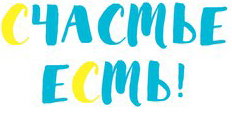 Заявка по произведениюТекст произведенияНоминацияНазвание литературного произведения Краткое описаниеАвтор/авторский коллектив (не более трех человек)